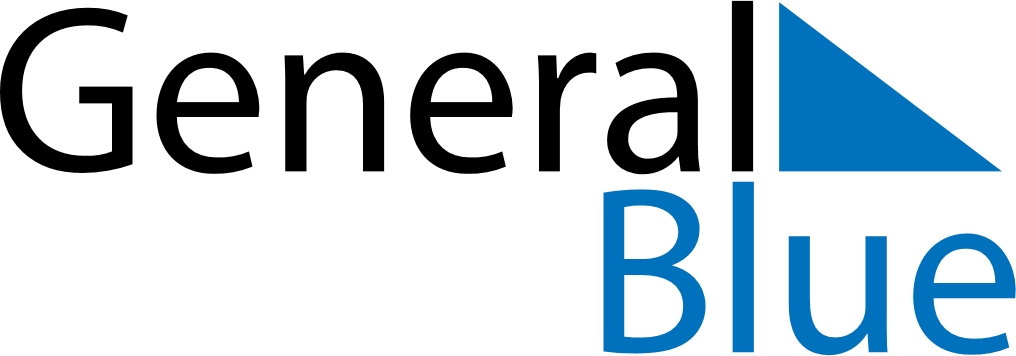 May 2024May 2024May 2024May 2024May 2024May 2024Laxa, OErebro, SwedenLaxa, OErebro, SwedenLaxa, OErebro, SwedenLaxa, OErebro, SwedenLaxa, OErebro, SwedenLaxa, OErebro, SwedenSunday Monday Tuesday Wednesday Thursday Friday Saturday 1 2 3 4 Sunrise: 5:03 AM Sunset: 8:53 PM Daylight: 15 hours and 49 minutes. Sunrise: 5:01 AM Sunset: 8:55 PM Daylight: 15 hours and 54 minutes. Sunrise: 4:58 AM Sunset: 8:58 PM Daylight: 15 hours and 59 minutes. Sunrise: 4:56 AM Sunset: 9:00 PM Daylight: 16 hours and 4 minutes. 5 6 7 8 9 10 11 Sunrise: 4:53 AM Sunset: 9:02 PM Daylight: 16 hours and 8 minutes. Sunrise: 4:51 AM Sunset: 9:05 PM Daylight: 16 hours and 13 minutes. Sunrise: 4:48 AM Sunset: 9:07 PM Daylight: 16 hours and 18 minutes. Sunrise: 4:46 AM Sunset: 9:09 PM Daylight: 16 hours and 23 minutes. Sunrise: 4:43 AM Sunset: 9:11 PM Daylight: 16 hours and 27 minutes. Sunrise: 4:41 AM Sunset: 9:14 PM Daylight: 16 hours and 32 minutes. Sunrise: 4:39 AM Sunset: 9:16 PM Daylight: 16 hours and 37 minutes. 12 13 14 15 16 17 18 Sunrise: 4:36 AM Sunset: 9:18 PM Daylight: 16 hours and 41 minutes. Sunrise: 4:34 AM Sunset: 9:21 PM Daylight: 16 hours and 46 minutes. Sunrise: 4:32 AM Sunset: 9:23 PM Daylight: 16 hours and 50 minutes. Sunrise: 4:30 AM Sunset: 9:25 PM Daylight: 16 hours and 55 minutes. Sunrise: 4:28 AM Sunset: 9:27 PM Daylight: 16 hours and 59 minutes. Sunrise: 4:25 AM Sunset: 9:29 PM Daylight: 17 hours and 3 minutes. Sunrise: 4:23 AM Sunset: 9:32 PM Daylight: 17 hours and 8 minutes. 19 20 21 22 23 24 25 Sunrise: 4:21 AM Sunset: 9:34 PM Daylight: 17 hours and 12 minutes. Sunrise: 4:19 AM Sunset: 9:36 PM Daylight: 17 hours and 16 minutes. Sunrise: 4:17 AM Sunset: 9:38 PM Daylight: 17 hours and 20 minutes. Sunrise: 4:16 AM Sunset: 9:40 PM Daylight: 17 hours and 24 minutes. Sunrise: 4:14 AM Sunset: 9:42 PM Daylight: 17 hours and 28 minutes. Sunrise: 4:12 AM Sunset: 9:44 PM Daylight: 17 hours and 32 minutes. Sunrise: 4:10 AM Sunset: 9:46 PM Daylight: 17 hours and 35 minutes. 26 27 28 29 30 31 Sunrise: 4:08 AM Sunset: 9:48 PM Daylight: 17 hours and 39 minutes. Sunrise: 4:07 AM Sunset: 9:50 PM Daylight: 17 hours and 42 minutes. Sunrise: 4:05 AM Sunset: 9:52 PM Daylight: 17 hours and 46 minutes. Sunrise: 4:04 AM Sunset: 9:53 PM Daylight: 17 hours and 49 minutes. Sunrise: 4:02 AM Sunset: 9:55 PM Daylight: 17 hours and 52 minutes. Sunrise: 4:01 AM Sunset: 9:57 PM Daylight: 17 hours and 56 minutes. 